       
Tyndale Association of Spiritual Directors – Membership Form 2017-2018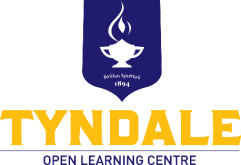 Please check one:    Renewal      First-time Membership     Practicum StudentContact information:  Please include the contact information you would like us to have in our Membership database.   For Regular Membership Applicant, please provide relevant education qualification: (Please attach certificates)
Are you currently practicing spiritual direction?   	  Yes     	  NoPlease check if you do sessions:     			  via phone	  via InternetThe TASD is often asked to recommend spiritual directors to potential directees. Would you like us to pass on your name and email address for them to contact directly, if appropriate?      Yes       No Do you want to be listed under the TASD website?     Yes       No     If yes:       (if renewal)  All online information stays the same   OR        Please add/update information online, as follows:Practicing:	at Tyndale	   Yes           NoIn Ontario (list all geographic area/city/towns) _____________________________________________________Outside Ontario (list city/prov / country) _________________________________________________________ _If you wish to update your bio and photo online, please send plain text content and photo to our TASD webmaster at TASD@tyndale.ca.By signing and submitting this application form, I hereby agree to subscribe to the Tyndale Statement of Faith as outlined http://www.tyndale.ca/about/statement-of-faith*All applications and renewals will be reviewed and subject to the approval of the TASD Board. The TASD Board is looking for TASD members to join us as we develop and deliver on initiatives.  Would you be willing to join us as we go through this Re-shaping experience?   Yes, please contact me. 	  No thanks.  Not right now.Membership Fees are for the period from September 1, 2017 to August 31, 2018
Please make cheques payable to: Tyndale University College & Seminary         Memo: TASD   	Note: DO NOT MAKE THE CHEQUES PAYABLE TO “TASD” or “Tyndale Association of Spiritual Directors”.Mail to:		Tyndale University College and Seminary3377 Bayview Ave.Toronto Ontario M2M 3S4      Attention: Tyndale Association of Spiritual Directors – Barb HaycraftFor any inquiry regarding membership application, please contact our membership officer at TASD@tyndale.ca.In order to help us better serve our members, it will be greatly appreciate if you would take time to complete the following survey for us to update our TASD membership database.    I do not want to participate in this survey at this time.Please check all that applies.Types of spiritual direction or spiritual formation related education/service offered: Individual (one-on-one spiritual direction)                         Group Spiritual Direction (size of 2-6)  
 Spiritual Direction Supervision                                              Spiritual Formation Retreats                                           Spiritual Formation Related Courses                                   Prayer Ministry for churches or organizations                   Currently not practicing Ways of providing spiritual direction: In person       Telephone       Internet (skype, etc)Do you host a website to promote your spiritual direction practices?    Yes       NoAre you promoting or practicing spiritual direction in your own church?     Yes       NoAre you a current subscribing member of any other association?     Yes       NoIf yes, please list all other relevant associations:________________________________________________________________________________________________________________________________________________ Is any of your work supervised?    Yes       NoIf yes, are you:
 meeting with a supervisor, or  
 meeting with a peer groupIf you are currently not a Certified Spiritual Director Supervisor, are you planning to be one?     Yes       No^ First name ^^ Last Name ^TASD Reg. No.Street AddressStreet AddressCityCityProvincePostal CodeEveningsDaytimeE-mail addressE-mail addressName of Association, School or CentreDegree / CertificationProvince, CountryDates MM/DD/YYSignatureDateMembership levelWho would be includedFeeRegularGraduated Spiritual Director$30.00PracticumTyndale Practicum student 1 year honorarium